RainLennon-McCartney 1966 (The Beatles)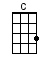 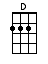 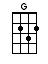 INTRO:  / 1 2 3 4 / [G] / [G] / [G] / [G]If the [G] rain comes, they [C] run and [D] hide their [G] headsThey [C] might as [D] well be [G] deadIf the [C] rain comes [C]If the [G] rain… [G] comesWhen the [G] sun shines, they [C] slip in-[D]to the [G] shade…                                                                                         (when the sun shines And [C] sip their [D] lemon-[G]ade             down)                            (when the sun When the [C] sun shines [C]shines          down)When the [G] sun… [G] shines[G]↓ Rai-[G]↓ai-[G]↓ai-ai-ai-[G]↓ai-ai-[C]↓ai-[C]↓ain [C]↓ [C]↓ I don’t [G] mind [G][G]↓ Shi-[G]↓-i-[G]↓-i-i-i-[G]↓-i-i-[C]↓-i-[C]↓-i-[C]↓-ineThe [C]↓ weather’s [G] fine [G]I can [G] show you, that [C] when it [D] starts to [G] rain…                                                                                      (when the rain comesThat [C] every-[D]thing’s the [G] same             down)                                  (when the rainI can [C] show you [C]comes    down)I can [G] show… [G] you[G]↓ Rai-[G]↓ai-[G]↓ai-ai-ai-[G]↓ai-ai-[C]↓ai-[C]↓ain [C]↓ [C]↓ I don’t [G] mind [G][G]↓ Shi-[G]↓-i-[G]↓-i-i-i-[G]↓-i-i-[C]↓-i-[C]↓-i-[C]↓-ineThe [C]↓ weather’s [G] fine [G]Can you [G] hear me, that [C] when it [D] rains and [G] shines                                                                                           (when it rainsIs it [C] just a [D] state of [G] mind?it          shines)                             (when it rainsCan you [C] hear me [C]it                 shines)Can you [G] hear… [G] me? [G]www.bytownukulele.ca